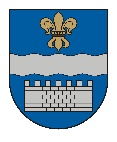 DAUGAVPILS DOMEK. Valdemāra iela 1, Daugavpils, LV-5401, tālr. 65404344, 65404365, fakss 65421941 e-pasts info@daugavpils.lv   www.daugavpils.lvL Ē M U M SDaugavpilī2021.gada 23.septembrī							    Nr.613                                                                                                                                                                                                       (prot. Nr.38, 20.§)                                                                                                                    Par PSIA “Sadzīves pakalpojumu kombināts” zaudējumu kompensācijuPamatojoties uz likuma „Par pašvaldībām” 21.panta pirmās daļas 27.punktu, Daugavpils pilsētas domes 2021.gada 10.jūnija noteikumu Nr.3 “Kārtība, kādā Daugavpils pilsētas domē tiek piešķirts atbalsts zaudējumu kompensēšanai Covid-19 krīzes skartajām kapitālsabiedrībām” 12.punktu,ņemot vērā SIA „Sadzīves pakalpojumu kombināts” faktisko izdevumu aprēķinu, kas radušies sakarā ar pirts pakalpojumu sniegšanas ierobežojumiem saskaņā ar Ministru kabineta 06.11.2020. rīkojumu Nr.655 “Par ārkārtējās situācijas izsludināšanu” un Ministru kabineta 09.06.2020. noteikumiem Nr.360 “Epidemioloģiskās drošības pasākumi Covid-19 infekcijas izplatības ierobežošanai”, ņemot vērā Daugavpils pilsētas pašvaldības Juridiskā departamenta Kapitālsabiedrību pārraudzības nodaļas 13.09.2021. atzinumu par “PSIA “Sadzīves pakalpojumu kombināts” finansiālo zaudējumu kompensēšanai”, atklāti balsojot: PAR – 10 (I.Aleksejevs, A.Elksniņš, A.Gržibovskis, L.Jankovska, I.Jukšinska, V.Kononovs, N.Kožanova, M.Lavrenovs, V.Sporāne-Hudojana, A.Vasiļjevs), PRET – nav, ATTURAS – 3 (P.Dzalbe, I.Šķinčs, I.Prelatovs), Daugavpils dome nolemj:Piešķirt sabiedrībai ar ierobežotu atbildību „Sadzīves pakalpojumu kombināts” (vienotais reģistrācijas Nr.41503002428, juridiskā adrese: Daugavpilī, Višķu ielā 21K, LV-5410) dotāciju zaudējumu kompensācijai, kas radušies sakarā ar pirts pakalpojumu sniegšanas ierobežojumiem laikā periodā no 2020.gadā 13.novembra līdz 2021.gada 30.jūnijam  no pamatbudžeta programmas “Izdevumi neparedzētiem gadījumiem” 38 411 EUR apmērā.Apstiprināt Daugavpils pilsētas pašvaldības pamatbudžeta programmas “Uzņēmējdarbības veicināšana” ieņēmumu un izdevumu tāmes grozījumus 2021.gadam.  Pielikumā:	Pamatbudžeta Daugavpils pilsētas pašvaldības pamatbudžeta programmas                       “Uzņēmējdarbības veicināšana” ieņēmumu un izdevumu tāmes grozījumi                        2021.gadam.Domes priekšsēdētāja1.vietnieks			(personiskais paraksts)			  A.Vasiļjevs